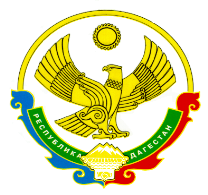 РЕСПУБЛИКА ДАГЕСТАНМУНИЦИПАЛЬНЫЙ РАЙОН «ЦУНТИНСКИЙ РАЙОН»МКОУ «МОКОКСКАЯ СОШ ИМ. ХАЙБУЛАЕВА С. З.»368417  РД,  МКОУ «Мококская СОШ»                                                                         Email:  mokok_41@mail.ru   « 13 »       12      2017 г.                                                                 Приказ №  Об организации и проведении промежуточной аттестации учащихсяВ соответствии с Уставом школы, с календарным учебным графиком, учебными планами на учебный год, в целях установления фактического уровня теоретических и практических знаний по предметам учебного плана, соотнесения этого уровня с требованиями государственного образовательного стандарта, обеспечения выполнения педагогами и учащимися образовательных программ, повышения их ответственности за качество образования в переводных классах на всех уровнях обученияП Р И К А З Ы В А Ю:1. Провести промежуточную аттестацию учащихся 2-8,10 кл с 18 по 28 декабря  2017г. в соответствии с локальными актами учреждения, регламентирующими промежуточную аттестацию учащихся.2. Учителям-предметникам:2.1. Разработать материалы для проведения промежуточной аттестации учащихся и предоставить их для экспертизы руководителям методических объединений до 16 12. 2017 г. года. 2.3.Установить форму проведения аттестации на методических объединениях. 2.5. Оформить протоколы промежуточной аттестации и сдать завучу школы в день (не позднее, чем на следующий день) проведения промежуточной аттестации;2.7. Выставить отметки, полученные учащимися на промежуточной аттестации, в классные журналы на предметной странице в день проведения промежуточной аттестации и отдельной графой до выставления годовых отметок;2.8. Не учитывать отметку, полученную на промежуточной аттестации, при выставлении отметки за последний учебный период;2.9. Определять годовую отметку по каждому учебному предмету, курсу (модулю) учебного плана успешно прошедшим промежуточную аттестацию учащимся, путём вычисления среднего арифметического отметок за учебные периоды и отметки, полученной учащимся на промежуточной аттестации, и выставлять целым числом в соответствии с правилами математического округления;2.13. Организовать работу по ликвидации выявленных в ходе промежуточной аттестации пробелов в знаниях учащихся в течение учебного года.4. Заместителю директора по УВР :4.1. Подготовить проект расписания промежуточной аттестации, состав аттестационной комиссии и консультаций для проведения промежуточной аттестации до 15.04.2014г.; 4.2. Контролировать подготовку и проведение промежуточной аттестации учащихся;4.4. Обеспечить организацию промежуточной аттестации учащимся, не прошедшим промежуточную аттестацию по уважительным причинам и имеющим академическую задолженность. 5. Классным руководителям 2-8, 10 классов определить на кл собраниях 2 предмета по выбору  и  довести информацию о  проведении промежуточной аттестации  учащихся 2-8, 10 классов по итогам 1-ого полугодия 2017 – 2018учебного года до сведения родителей на классных родительских собраниях.Контроль за исполнением данного приказа оставляю за собой. Директор школы                                                             М. А. Абдулаев.С приказом ознакомлены: